	ALLA	CAMERA DI COMMERCIO DI COSENZA	VIA CALABRIA, 33	87100 COSENZAIl/la sottoscritto/a _______________________________________________________________________                                                                                 (cognome) (nome)codice Fiscale _______________________________________________________________________in qualità di titolare/legale rappresentante della  Impresa/società____________________________________________________________iscritta al Registro Imprese di Cosenza con il numero partita Iva_____________________  e  REA n.___________con sede in via/piazza _________________________________________________n. ______città ________________________________provincia __________________________ CAP __________tel. _________________ fax _________________ e – mail ___________________________________________CHIEDEdi essere ammesso a ricevere il voucher previsto dal bando in oggetto nel limite del 70% delle spese previste, giustificate dai preventivi allegati e a tal fine, consapevole delle sanzioni penali richiamate dall’art. 76 del D.P.R. 445 del 28 dicembre 2000 nel caso di dichiarazioni non veritiereDICHIARAdi essere una micro, piccola o media impresa, secondo la definizione data dalla normativa europea;di avere la sede legale o operativa iscritta al Registro delle Imprese della Camera di commercio di Cosenza nella provincia di Cosenza;di avere effettuato la denuncia o la segnalazione certificata di inizio attività al Registro delle Imprese alla data di presentazione della domanda di contributo;di essere in regola con il pagamento del diritto annuale;di essere in regola con il versamento dei contributi previdenziali ed assicurativi (DURC)  tenendo conto delle eventuali disposizioni di moratoria previste dai DPCM sull’emergenza Covid-19 e in particolare che:□ ha dipendenti a cui è applicato il seguente CCNL ________________________________________matricola azienda INPS______________________________ sede competente _______________posizione INAIL____________________________________ sede competente _______________□ non ha dipendenti e che il titolare/professionista/soci è/sono iscritto/i alla seguente cassa di previdenza/ forma assicurativa obbligatoria____________________________________________n. iscrizione/matricola _____________________________ sede competente__________________posizione INAIL__________________________________sede competente__________________-      ovvero che□ non è tenuta/o all’iscrizione ad alcuna forma assicurativa obbligatoria e all’INAILper i legali rappresentanti e /o amministratori (con o senza poteri di rappresentanza) di seguito indicati e soci_____________________________ non sussistono cause di divieto, di decadenza, di sospensione previste dall’art. 67 D.lgs. 6 settembre 2011, n.159 e smi (Codice delle leggi antimafia e delle misure di prevenzione, nonché nuove disposizioni in materia di documentazione antimafia). I soggetti sottoposti alla verifica antimafia sono quelli indicati nell’art. 84 del D.lgs. 6 settembre 2011, n.159 e smi;di non trovarsi in stato di difficoltà, ai sensi dell’art. 2 punto 18 del Regolamento 651/2014/UE della Commissione europea.di non avere pendenze in corso con la Camera di Commercio di Cosenza e/o con la sua Azienda speciale Promocosenza;di non essere in stato di fallimento, concordato preventivo, amministrazione straordinaria, liquidazione coatta amministrativa o volontaria;di non operare in settori esclusi dall’applicazione dei Regolamenti CE n. 1407/2013, CE 1408/2013 (De Minimis Agricoltura), CE 717/2014 (De Minimis Pesca) e CE n. 360/2012 (De Minimis per imprese che forniscono servizi di interesse economico generale) della Commissione europea in materia di aiuti “de minimis” );di non aver ottenuto o richiesto altri contributi di fonte pubblica e/ o benefici fiscali riguardanti il medesimo intervento;ai fini di quanto previsto dai Regolamenti cd. “de minimis”:13.1 che l’esercizio finanziario (anno fiscale) dell’impresa inizia il ___________ e termina il _________ di ciascun anno;13.2 che nell’esercizio finanziario in corso e nei due precedenti l’impresa di cui è legale rappresentante e le imprese, a monte o a valle, legate ad essa da un rapporto di collegamento, nell’ambito dello stesso Stato membro, [di seguito barrare la casella interessata]□	non ha/hanno beneficiato di agevolazioni pubbliche in regime de minimis a titolo di nessuno dei Regolamenti sopra elencati,oppure□	ha/hanno beneficiato delle agevolazioni pubbliche in regime de minimis indicate di seguito:di possedere al momento della domanda i requisiti di ordine generale di cui all’art. 80 del D.Lgs n. 50/2016, per quanto applicabili, ed in particolare: □ di non essere incorso/a nelle cause di esclusione di cui all’art. 80 del D.Lgs. n. 50/2016;oppure□ di rientrare nei casi previsti dal comma 11 dell’art. 80 del D.Lgs. 50/2016 e che pertanto nei propri confronti non si applicano le cause di esclusione previste dal medesimo articolo;                                                                                                                                                                                                                                                                                                                                                                                                                                                                                                                                                                                                                                                                                                                                                                                                                                                                                                                                                                                                                                                                                                                                                                                                                                                                                                                                                                                                                                                                                                                                                                                                                                                                                                                                                                                                                                                                                                                                                                                                                                                                                                                                                                                                                                                                                                                                                                                                                                                                                                                                                                                                                                                                                                                                                                                                                                                                                                                                                                                                                                                                                                                                                                                                                                                                                                                                                                                                                                                                                                                                                                                                                                                                                                                                                                                                                                                                                                                                                                                                                                                                                                                                                                                                                                                                                                                                                                                                                                                                                                                                                                                                                                                                                                                                                                                                                                                                                                                                                                                                                                                                                                                                                                                                                                                                                                                                                                                                                                                                                                                                                                                                                                                                                                                                                                                                                                                                                                                                                                                                                                                                                                                                                                                                                                                                                                                                                                                                                                                                                                                                                                                                                                                                                                                                                                                                                                                                                                                                                                                                                                                                                                                                                                                                                                                                                                                                                                                                                                                                                                                                                                                                                                                                                                                                                                                                                                                                                                                                                                                                                                                                                                                                                                                                                                                                                                                                                                                                                                                                                                                                                                                                                                                                                                                                                                                                                                                                                                                                                                                                                                                                                                                                                                                                                                                                                                                                                                                                                                                                                                                                                                                                                                                                                                                                                                                                                                                                                                                                                                                                                                                                                                                                                                                                                                                                                                                                                                                                                                                                                                                                                                                                                                                                                                                                                                                                                                                                                                                                                                                                                                                                                                                                                                                                                                                                                                                                                                                                                                                                                                                                                                                                                                                                                                                                                                                                                                                                                                                                                                                                                                                                                                                                                                                                                                                                                                                                                                                                                                                                                                                                                                                                                                                                                                                                                                                                                                                                                                                                                                                                                                                                                                                                                                                                                                                                                                                                                                                                                                                                                                                                                                                                                                                                                                                                                                                                                                                                                                                                                                                                                                                                                                                                                                                                                                                                                                                                                                                                                                                                                                                                                                                                                                                                                                                                                                                                                                                                                                                                                                                                                                                                                                                                                                                                                                                                                                                                                                                                                                                                                                                                                                                                                                                                                                                                                                                                                                                                                                                                                                                                                                                                                                                                                                                                                                                                                                                                                                                                                                                                                                                                                                                                                                                                                                                                                                                                                                                                                                                                                                                                                                                                                                                                                                                                                                                                                                                                                                                                                                                                                                                                                                                                                                                                                                                                                                                                                                                                                                                                                                                                                                                                                                                                                                                                                                                                                                                                                                                                                                                                                                                                                                                                                                                                                                                                                                                                                                                                                                                                                                                                                                                                                                                                                                                                                                                                                                                                                                                                                                                                                                                                                                                                                                                                                                                                                                                                                                                                                                                                                                                                                                                                                                                                                                                                                                                                                                                                                                                                                                                                                                                                                                                                                                                                                                                                                                                                                                                                                                                                                                                                                                                                                                                                                                                                                                                                                                                                                                                                                                                                                                                                                                                                                                                                                                                                                                                                                                                                                                                                                                                                                                                                                                                                                                                                                                                                                                                                                                                                                                                                                                                                                                                                                                                                                                                                                                                                                                                                                                                                                                                                                                                                                                                                                                                                                                                                                                                                                                                                                                                                                                                                                                                                                                                                                                                                                                                                                                                                                                                                                                                                                                                                                                                                                                                                                                                                                                                                                                                                                                                                                                                                                                                                                                                                                                                                                                                                                                                                                                                                                                                                                                                                                                                                                                                                                                                                                                                                                                                                                                                                                                                                                                                                                                                                                                                                                                                                                                                                                                                                                                                                                                                                                                                                                                                                                                                                                                                                                                                                                                                                                                                                                                                                                                                                                                                                                                                                                                                                                                                                                                                                                                                                                                                                                                                                                                                                                                                                                                                                                                                                                                                                                                                                                                                                                                                                                                                                                                                                                                                                                                                                                                                                                                                                                                                                                                                                                                                                                                                                                                                                                                                                                                                                                                                                                                                                                                                                                                                                                                                                                                                                                                                                                                                                                                                                                                                                                                                                                                                                                                                                                                                                                                                                                                                                                                                                                                                                                                                                                                                                                                                                                                                                                                                                                                                                                                                                                                                                                                                                                                                                                                                                                                                                                                                                                                                                                                                                                                                                                                                                                                                                                                                                                                                                                                                                                                                                                                                                                                                                                                                                                                                                                                                                                                                                                                                                                                                                                                                                                                                                                                                                                                                                                                                                                                                                                                                                                                                                                                                                                                                                                                                                                                                                                                                                                                                                                                                                                                                                                                                                                                                                                                                                                                                                                                                                                                                                                                                                                                                                                                                                                                                                                                                                                                                                                                                                                                                                                                                                                                                                                                                                                                                                                                                                                                                                                                                                                                                                                                                                                                                                                                                                                                                                                                                                                                                                                                                                                                                                                                                                                                                                                                                                                                                                                                                                                                                                                                                                                                                                                                                                                                                                                                                                                                                                                                                                                                                                                                                                                                                                                                                                                                                                                                                                                                                                                                                                                                                                                                                                                                                                                                                                                                                                                                                                                                                                                                                                                                                                                                                                                                                                                                                                                                                                                                                                                                                                                                                                                                                                                                                                                                                                                                                                                                                                                                                                                                                                                                                                                                                                                                                                                                                                                                                                                                                                                                                                                                                                                                                                                                                                                                                                                                                                                                                                                                                                                                                                                                                                                                                                                                                                                                                                                                                                                                                                                                                                                                                                                                                                                                                                                                                                                                                                                                                                                                                                                                                                                       di aver preso visione del bando e della Scheda 1 - Misura Unica impegnandosi a rispettare quanto in esso prescritto sia al momento della presentazione della domanda che durante l’intero periodo di validità del bando;che le copie dei documenti allegati di seguito indicati, in formato pdf e firmati p7m, sono firmati digitalmente dal Titolare/Legale rappresentante che apponendo la propria firma ne attesta la conformità all’originaleAllegato 1 che costituisce parte integrante del presente modulocopia del Self-assessment (SELFI I4.0) compilabile all’indirizzo https://www.puntoimpresadigitale.camcom.it/selfdigitalassessment/index.php/797291?lang=itpreventivi di spesa di consulenza/formazione redatti su carta intestata del fornitore. Non sono ammessi autopreventivi;preventivi per acquisto di beni o servizi redatti su carta intestata del fornitore. Non sono ammessi autopreventivi;domanda di finanziamento richiesto all'istituto bancario comprensivo del Piano di ammortamento preventivato dalla banca. Dal contratto dovrà evincersi chiaramente che il finanziamento è riferito alla realizzazione di progetti di innovazione digitale riferiti agli ambiti tecnologici di cui all’art. 2, comma 2 del Bando. Tali spese non possono superare il limite del 10% del contributo richiesto;Eventuale autocertificazione del fornitore firmata in maniera autografa (occorre allegare il documento d’identità) o firma digitale del legale rappresentante dei fornitori;eventuale dichiarazione sostitutiva relativa al possesso del  rating di legalità di cui all’articolo 3, comma 5 resa e firmata digitalmente dal legale rappresentante/titolare dell’impresa; Copia della quietanza del Modello F23 relativo al versamento dell'imposta di bollo (Codice ente: TDF - Codice tributo: 456T - Descrizione: Imposta di bollo - Importo: 16 euro)(eventuale) di essere in possesso del Rating di legalità attribuito dall'autorità garante della concorrenza e del mercato (AGCM) attribuito con delibera n°__________ del ____/_____/_______i preventivi di spesa/le fatture in fase di rendicontazione non siano emesse dai soggetti indicati nell’art. 6, co 4 e cioè:amministratori, sindaci e dipendenti, collaboratori e consulenti legati a vario titolo all’impresa richiedente il contributoimprese collegate e controllate ai sensi dell’art. 2359 del Codice Civile all’impresa richiedente il contributo e relativi, soci, amministratori, sindaci e dipendenti parenti entro il terzo grado ed affini entro il quarto grado del titolare/rappresentante legale, dei soci, degli amministratoriin rapporto di controllo e/o collegamento con l’impresa richiedente – ai sensi dell’art. 2359 del Codice civile;aventi assetti proprietari sostanzialmente coincidenti  con l’impresa richiedente;soggetti beneficiari della stessa Misura in cui si presentano come fornitoridi non essere beneficiario di bandi adottati dalla camera di commercio per le annualità 2017, 2018, 2019 e con procedure in corso nell’anno 2020.  Con riferimento ai bandi in corso relative alle annualità 2019/2020 e per i quali il contributo non sia stato liquidato, l’impresa potrà optare per una sola procedura.di impegnarsi a presentare tempestivamente qualsiasi ulteriore documentazione che la CCIAA di Cosenza ritiene opportuno utile alla regolarità del procedimento istruttorio;di accettare la pubblicazione, elettronica o in altra forma, dei propri dati identificativi (Codice fiscale e Ragione sociale o, nel caso delle ditte individuali, nome, cognome ed eventuale nome della ditta) e dell’importo del contributo concesso ai sensi degli artt. 26 e 27 del D.lgs. 33/2013 e s.m.i. in materia di trasparenza.di essere disponibile a collaborare al controllo che la Camera di Commercio effettuerà presso la sede aziendale per verificare la effettiva realizzazione delle spese;al fine di quanto previsto dalla disciplina sul trattamento dei dati personali - D.LGS. 30 GIUGNO 2003 N. 196 e s.m.i. e Regolamento UE 2016 / 679 (“GDPR”) dichiara:obbligatorio)eoTITOLARE DEL TRATTAMENTOIl titolare del trattamento dati è la Camera di Commercio di Cosenza con sede in Cosenza, via Calabria, 33 – 87100 Cosenza (“Titolare”). Il Titolare può essere contattato mediante email all'indirizzo pec cciaa@cs.legalmail.camcom.it. IL RESPONSABILE DELLA PROTEZIONE DEI DATI PERSONALI E RELATIVI DATI DI CONTATTOLa Camera di Commercio di Cosenza, in qualità di Titolare del trattamento, ha provveduto a nominare il proprio Responsabile della Protezione dei dati Personali (DPO/Data Protection Officer) ai sensi degli artt. 37 e ss. del GDPR. Di seguito i dati di contatto dpo@cs.camcom.itFINALITÀ DEL TRATTAMENTO DEI DATIIl trattamento dei dati è finalizzato alla: 1) gestione della richiesta di contributo; 2) trattamento, previo consenso, finalizzato all’invio di comunicazioni promozionali sull’attività dell’Ente Camerale BASE GIURIDICA DEL TRATTAMENTOBase giuridica del trattamento:di cui alla finalità 1) è l’esecuzione di un compito di interesse pubblico di cui è investito il titolare del trattamento ai sensi dell’art. 2 della legge 580/93 e ss.mm.ii.; di cui alla finalità 2) è il consenso espresso dal soggetto interessato al trattamento dei propri dati personali, dichiarato mediante azione inequivoca (spunta) prevista nell’apposita sezione nella domanda di partecipazione al bando, in assenza della quale la procedura di rilascio del consenso non si perfezionerà.TIPOLOGIA DI DATI TRATTATI, NATURA DEL CONFERIMENTO E CONSEGUENZE IN CASO DI MANCATO CONFERIMENTOI dati trattati dal Titolare saranno quelli da Lei forniti al momento della richiesta di partecipazione al bando per la concessione di contributi.Il conferimento è obbligatorio per le finalità 1 e il mancato inserimento non consente di partecipare al Bando di assegnazione di contributi. I dati non saranno utilizzati per finalità diverse da quelle esposte nella presente informativa. Ai sensi dell’art. 6. par. 3 del citato art. 13, ove la CCIAA di Cosenza intenda trattare i dati personali per finalità diverse da quella per cui essi sono stati raccolti, prima di tale ulteriore trattamento provvederà a fornire agli utenti informazioni in merito a tale diversa finalità.SOGGETTI AUTORIZZATI AL TRATTAMENTOI dati saranno trattati esclusivamente da persone autorizzate al trattamento ed opportunamente istruite, alle dipendenze della Camera di commercio di Cosenza o da soggetti esterni nominati responsabili del trattamento. L’interessato potrà richiedere l’elenco completo dei responsabili in qualsiasi momento facendone richiesta al Titolare. Il servizio di web hosting è localizzato in Italia. PERIODO DI CONSERVAZIONE E CANCELLAZIONE DAL SERVIZIOI dati acquisiti saranno conservati per il tempo necessario all’elaborazione dei risultati e mantenuti fino 5 anni o  fino a formale richiesta di cancellazione che equivale a revoca del consenso al trattamento, espressa nelle modalità previste in tutte le comunicazioni che saranno inviate agli utenti ovvero utilizzando i dati di contatto riportati in calce alla presente informativa.DIRITTI DELL’INTERESSATOL’interessato potrà, in qualsiasi momento, esercitare i seguenti diritti:diritto di accesso e copia dei propri dati personali;diritto di ottenere la rettifica o la cancellazione degli stessi o la limitazione del trattamento che lo riguarda;diritto alla portabilità dei dati, ove previsto;diritto di revocare il consenso, ove previsto: la revoca del consenso non pregiudica la liceità del trattamento basata sul consenso conferito prima della revoca; alla revoca del consenso consegue l’impossibilità di gestire i suoi dati e dar corso alle richieste di iscrizione telematica; la revoca non è prevista nel caso in cui il trattamento è necessario per adempiere un obbligo normativo al quale è soggetto il titolare del trattamento;diritto di proporre reclamo all’autorità di controllo (Garante Privacy) o all’autorità giudiziaria competente.L’esercizio dei suoi diritti potrà avvenire facendo riferimento ai contatti istituzionali del Titolare segnalati in premessa.Modulo Misura B(Allegato 1)Si rammenta che gli interventi verranno valutati non solo dal punto di vista amministrativo/formale ma anche rispetto all’attinenza con le tematiche Impresa 4.0.La valutazione si baserà su quanto dichiarato all’interno di questo documento , su quanto esplicitato e dichiarato rispetto agli ambiti tecnologici, tra quelli indicati all’art. 2, comma 2, Elenco 1 del Bando e sulla coerenza delle dichiarazioni con i preventivi presentati.Si rammenta inoltre che sia nel caso di spese di consulenza e formazione che in quelle di acquisto di beni e servizi riferite alle tecnologie all’art. 2, comma 2 Elenco 2, le dichiarazioni rese nel presente documento dovranno contenere la motivazione dell’utilizzo ed il collegamento con le tecnologie dell’Elenco 1;Ancora le spese di formazione dovranno essere coerenti con le tecnologie di cui all’art. 2, comma 2, della parte generale del presente Bando.Infine nel caso di richiesta di contributo a copertura degli interessi sui finanziamenti sia all’interno del presente documento che nella domanda di finanziamento dovrà essere chiaramente riportato che lo stesso è utile alla realizzazione di progetti di innovazione digitale riferiti agli ambiti tecnologici di cui all’art. 2, comma 2 del Bando.N.B Tutti i campi del presente modulo sono obbligatori.TITOLO DEL PROGETTO:DESCRIZIONE DELL’INTERVENTO:OBIETTIVI E RISULTATI ATTESI:UTILIZZO DELLE TECNOLOGIE OGGETTO DI INTERVENTO PER L'ATTIVITÀ’ DI CONSULENZAcon esplicita indicazione relativa a quali tecnologie (E NON SOLO ALL’AMBITO TECNOLOGICO), tra quelle previste all’art. 2, comma 2, della parte generale del presente Bando, esso si riferisce:UTILIZZO DELLE TECNOLOGIE OGGETTO DI INTERVENTO PER IL PERCORSO FORMATIVO con esplicita indicazione relativa a quali tecnologie (E NON SOLO ALL’AMBITO TECNOLOGICO), tra quelle previste all’art. 2, comma 2, della parte generale del presente Bando, esso si riferisce:MOTIVAZIONE PER LA SCELTA DI ULTERIORI TECNOLOGIE DIGITALI Indicare le tecnologie eventualmente oggetto di intervento tra quelle presenti all’Elenco 2 dell’art. 2, comma 2 della parte generale del Bando, motivandone le ragioni ed a condizione che esse siano strettamente connesse all’impiego di almeno una delle tecnologie di cui all’Elenco 1:MODALITÀ’ DI FINANZIAMENTO DEGLI INTERVENTI Utilizzo risorse proprie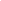  Utilizzo finanziamento bancario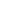 RIPORTARE UNA SINTETICA DESCRIZIONE DEI BENI E SERVIZI STRUMENTALI DA ACQUISTARE, CON L’INDICAZIONE DELLE TECNOLOGIE COME DA ELENCO 1 ED ELENCO 2, (art. 2 comma 3 della parte generale del bando) A CUI SI COLLEGANO:DETTAGLIO DEI COSTI DA PROGETTO:*Tali spese non possono superare il limite del 10% del contributo richiesto;INTERVENTO REALIZZATO DA FORNITORIFornitore (Aggiungere eventuali altri riquadri in caso di più fornitori)Ragione sociale_____________________________________________________________Sede Legale _______________________________ Legale Rappresentante _________________________ Partita Iva_________________________Tel.  _________________________ Email:  _______________________Parte del progetto realizzata ___________________________________________________Costi previsti _______________________________________________________________(in caso di “ulteriori fornitori” di cui alla lettera a) della scheda 2 Misura  B del bando l’impresa allegare autocertificazione del fornitore) Ragione sociale_____________________________________________________________Sede Legale _______________________________ Legale Rappresentante _________________________ Partita Iva_________________________Tel.  _________________________ Email:  _______________________Parte del progetto realizzata ___________________________________________________Costi previsti _______________________________________________________________ 						                                                            IL RICHIEDENTE									                                Firmato digitalmenteRegolamento europeoImpresa beneficiariaData concessione contributoNormativa di riferimentoEnte erogatoreImporto lordoDESCRIZIONE DELLA TECNOLOGIA ACQUISTATA/DA ACQUISTAREIndicare a quali Tecnologie di cui Elenco 1 ed Elenco 2, tale acquisto si riferisce VOCI DI COSTO AMMISSIBILITOTALE COSTOal netto IVA€ IMPORTO RICHIESTO€COSTI DI FORMAZIONECOSTI DICONSULENZACOSTO PER ACQUISTO DI BENI o SERVIZICosto interessi sul finanziamento (TAN)*Totale progetto